С 19 сентября 2016 г. по 23 сентября 2016 г. проходил Всероссийский экологический субботник «Зеленая Россия». Наш детский сад активно участвовал в данном мероприятии. Родители (законные представители) с детьми занимались уборкой территории, высадили саженцы кустарников, посадили многолетние цветы.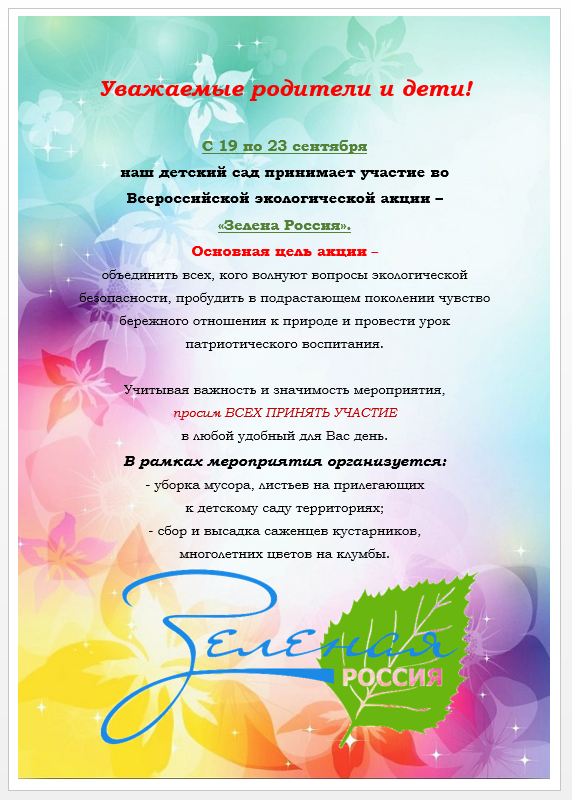 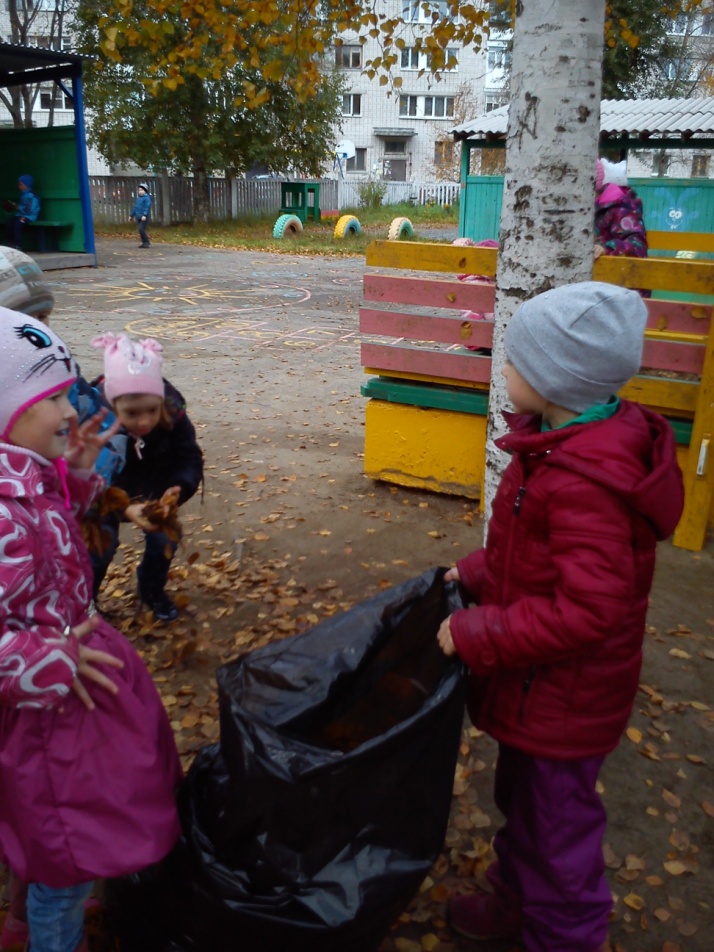 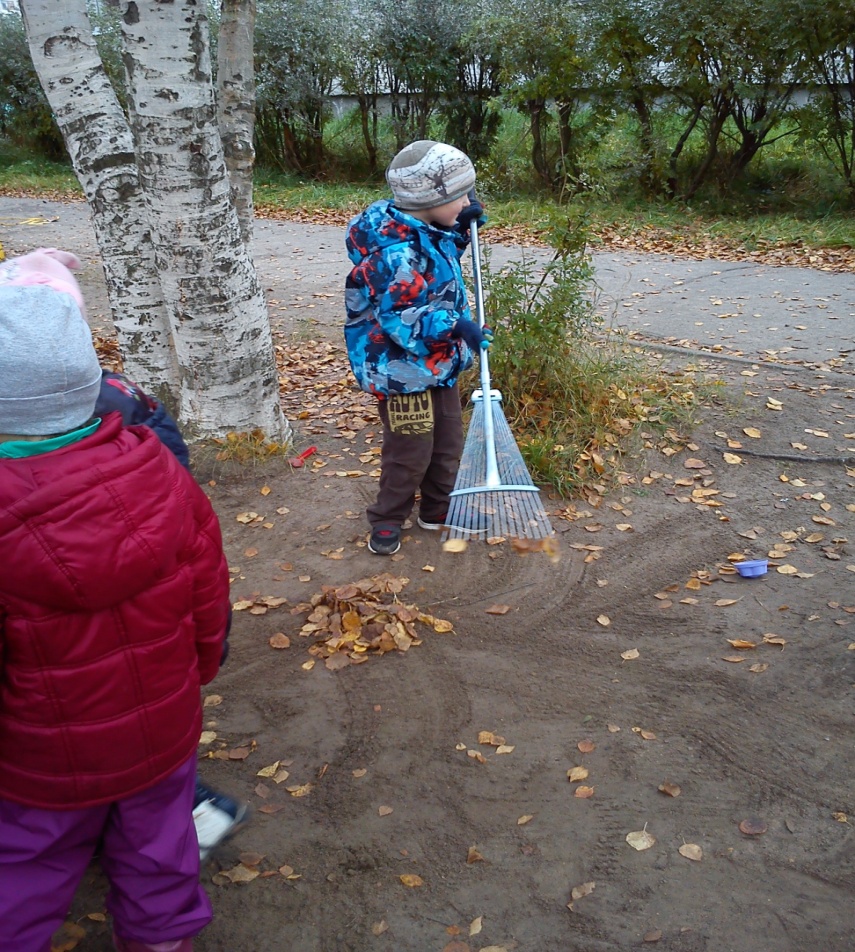 